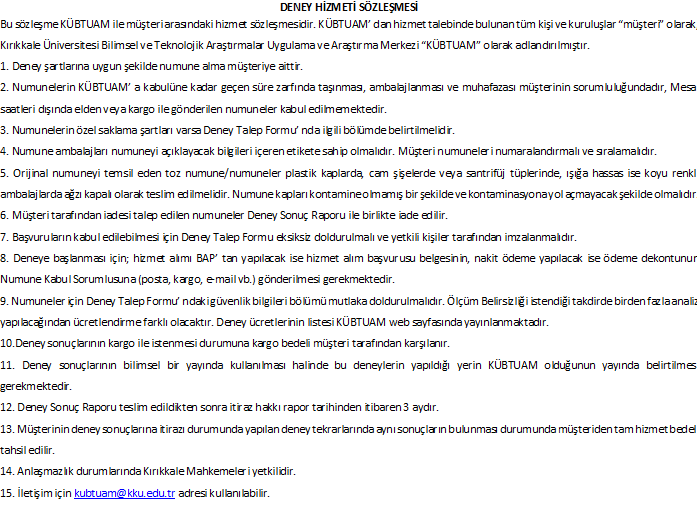 MÜŞTERİ BİLGİLERİGERÇEK KİŞİTC KİMLİK NOADI SOYADIBAŞVURU TARİHİBAŞVURU TARİHİMÜŞTERİ BİLGİLERİGERÇEK KİŞİTELEFONe-postaMÜŞTERİ BİLGİLERİGERÇEK KİŞİADRESÖDEME ŞEKLİÖDEME ŞEKLİMÜŞTERİ BİLGİLERİTÜZEL KİŞİKURUM ADIVERGİ KİMLİK NONAKİTPROJEMÜŞTERİ BİLGİLERİTÜZEL KİŞİKURUM ADIVERGİ KİMLİK NOMÜŞTERİ BİLGİLERİTÜZEL KİŞİVERGİ DAİRESİPROJE YÖNETİCİSİİMZAİMZAMÜŞTERİ BİLGİLERİTÜZEL KİŞİPROJE ADIPROJE NOMÜŞTERİ BİLGİLERİTÜZEL KİŞİTELEFONe-postaMÜŞTERİ BİLGİLERİTÜZEL KİŞİADRESKÜBTUAM’ a,    elden    kargo/posta ile teslim ettiğim ……….adet………………………………….numunesinde aşağıda belirttiğim deneylerin yapılarak deney raporunun tarafıma elden    kargo/posta ile iletilmesini talep ederim. Bu başvuru formunu eksiksiz doldurup KÜBTUAM Deney Hizmeti Sözleşmesi' ndeki hükümleri okudum ve aynen kabul ettim.GÜVENLİK BİLGİLERİDeney Numune / Numunelerinin Risklerine Karşı Alınması Gereken Önlemleri Belirten Risk ve Güvenlik Kodu  ( R ve S Kodları )GÜVENLİK BİLGİLERİDeney Numune / Numunelerinin Risklerine Karşı Alınması Gereken Önlemleri Belirten Risk ve Güvenlik Kodu  ( R ve S Kodları )GÜVENLİK BİLGİLERİDeney Numune / Numunelerinin Risklerine Karşı Alınması Gereken Önlemleri Belirten Risk ve Güvenlik Kodu  ( R ve S Kodları )GÜVENLİK BİLGİLERİKullanıcıya, çevreye, veya cihaza zarar verme olasılığı olan numuneler açıklamalar bölümünde belirtilmelidir. Gerekli önlemler alındığında zararlı etkileri giderilebilen numuneler deney için kabul edilebilir.Kullanıcıya, çevreye, veya cihaza zarar verme olasılığı olan numuneler açıklamalar bölümünde belirtilmelidir. Gerekli önlemler alındığında zararlı etkileri giderilebilen numuneler deney için kabul edilebilir.GÜVENLİK BİLGİLERİKullanıcıya, çevreye, veya cihaza zarar verme olasılığı olan numuneler açıklamalar bölümünde belirtilmelidir. Gerekli önlemler alındığında zararlı etkileri giderilebilen numuneler deney için kabul edilebilir.Kullanıcıya, çevreye, veya cihaza zarar verme olasılığı olan numuneler açıklamalar bölümünde belirtilmelidir. Gerekli önlemler alındığında zararlı etkileri giderilebilen numuneler deney için kabul edilebilir.DENEY BİLGİLERİ☐  FT-IR☐  FT-IR☐  FT-IR☐  FT-IRDENEY BİLGİLERİ☐  NIR (13000 - 4000)         ☐  NIR (13000 - 4000)         ☐  MIR (4000 - 400)            ☐  MIR (4000 - 400)            DENEY BİLGİLERİ☐ FIR1 (700 - 40)             ☐ FIR1 (700 - 40)             ☐  FIR2 (40 - 5)☐  FIR2 (40 - 5)DENEY BİLGİLERİ☐  Diğer( ........../...........) İstenilen spektrum aralığı: (cm-1 olarak)☐  Diğer( ........../...........) İstenilen spektrum aralığı: (cm-1 olarak)☐  Diğer( ........../...........) İstenilen spektrum aralığı: (cm-1 olarak)☐  Diğer( ........../...........) İstenilen spektrum aralığı: (cm-1 olarak)DENEY BİLGİLERİ☐Kızıl Ötesi Spektroskopisi☐Kızıl Ötesi Spektroskopisi☐Kızıl Ötesi Spektroskopisi☐Kızıl Ötesi SpektroskopisiDENEY BİLGİLERİ☐  Elmas ATR                                                              ☐  KBR Pellet☐  Sıvı Tutucu *☐  Yansıtıcılı Yansıma Seçeneği                               ☐  Yansıtıcılı Yansıma Seçeneği                               ☐  Ayna Açıları **DENEY BİLGİLERİ* Sıvı Numunelerin Özellikleri Belirtilmelidir. Örneğin Polar / Apolar vb.**Yansıma Ataçmanı ile yapılan deneylerde ( biliniyorsa ) ayna açıları belirtilmelidir.* Sıvı Numunelerin Özellikleri Belirtilmelidir. Örneğin Polar / Apolar vb.**Yansıma Ataçmanı ile yapılan deneylerde ( biliniyorsa ) ayna açıları belirtilmelidir.* Sıvı Numunelerin Özellikleri Belirtilmelidir. Örneğin Polar / Apolar vb.**Yansıma Ataçmanı ile yapılan deneylerde ( biliniyorsa ) ayna açıları belirtilmelidir.* Sıvı Numunelerin Özellikleri Belirtilmelidir. Örneğin Polar / Apolar vb.**Yansıma Ataçmanı ile yapılan deneylerde ( biliniyorsa ) ayna açıları belirtilmelidir.DENEY BİLGİLERİ☐Absorpsiyon spektrumu      ☐Transmisyon spektrumu       ☐Yansıma spektrumu                                   ☐Absorpsiyon spektrumu      ☐Transmisyon spektrumu       ☐Yansıma spektrumu                                   ☐Absorpsiyon spektrumu      ☐Transmisyon spektrumu       ☐Yansıma spektrumu                                   ☐Absorpsiyon spektrumu      ☐Transmisyon spektrumu       ☐Yansıma spektrumu                                   NUMUNE BİLGİLERİSıra NoNumune AdıNumune MiktarıNumune İçeriğiNumune İçeriğiFiziksel YapısıNumune Saklama KoşullarıNUMUNE BİLGİLERİ01NUMUNE BİLGİLERİ02NUMUNE BİLGİLERİ03NUMUNE BİLGİLERİ04NUMUNE BİLGİLERİ05NUMUNE BİLGİLERİNumune ve deney koşulları için (varsa) özel açıklamalar: Numune ve deney koşulları için (varsa) özel açıklamalar: Numune ve deney koşulları için (varsa) özel açıklamalar: Numune ve deney koşulları için (varsa) özel açıklamalar: Numune ve deney koşulları için (varsa) özel açıklamalar: Numune ve deney koşulları için (varsa) özel açıklamalar: Numune ve deney koşulları için (varsa) özel açıklamalar: NUMUNE BİLGİLERİArtan Numunenin İadesini İstiyorum ☐      İstemiyorum ☐Artan Numunenin İadesini İstiyorum ☐      İstemiyorum ☐Artan Numunenin İadesini İstiyorum ☐      İstemiyorum ☐Artan Numunenin İadesini İstiyorum ☐      İstemiyorum ☐Ölçüm Belirsizliği İstiyorum ☐      İstemiyorum ☐Ölçüm Belirsizliği İstiyorum ☐      İstemiyorum ☐Ölçüm Belirsizliği İstiyorum ☐      İstemiyorum ☐KÜBTUAM TARAFINDAN DOLDURULACAKTIRKÜBTUAM TARAFINDAN DOLDURULACAKTIRKÜBTUAM TARAFINDAN DOLDURULACAKTIRKÜBTUAM TARAFINDAN DOLDURULACAKTIRNUMUNE KABUL KAYIT NUMARASINUMUNE KABUL TARİHİLABORATUVAR SORUMLUSU/ DENEY YETKİLİSİ TESLİM TARİHİLABORATUVAR SORUMLUSU/ DENEY YETKİLİSİ TESLİM ALAN16. Yasal otorite müşterinin haberi olmadan müşteriye dair bilgilere ulaşmak isterse, bilginin paylaşıldığı hususla ilgili müşteriye bilgi verilmez.MÜŞTERİ ADI/ SOYADI İMZA: